Björklundaskolans plan mot diskriminering och kränkande behandling2022-11-01 – 2023-10-31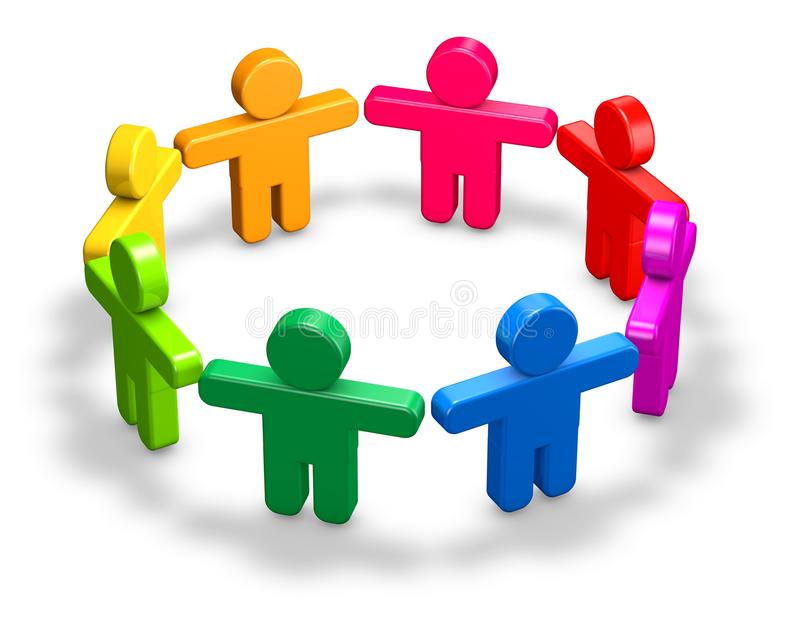 GrunduppgifterVerksamhetsformer som omfattas av planen: Förskoleklass, fritidshem och grundskola Ansvariga för planen: Rektor ansvarar för att planen årligen utvärderas och upprättas.Vår vision Skolans mål och vision 
På skolan vill vi att alla elever/barn ska känna sig trygga och bemötas med respekt. Här ska det vara en miljö som är fri från förekomst av diskriminering, trakasserier, mobbning och annan kränkande behandling. Vi vill skapa en miljö där hänsyn, gott uppförande och ömsesidig respekt genomsyrar atmosfären bland elever/barn och personal i våra verksamheter. Elevernas delaktighet Varje år görs en ny kartläggning av trivsel, trygghet och eventuella problemområden genom att eleverna får besvara en enkät.Resultatet av kartläggningen presenteras för eleverna och utgör grunden för upprättandet av ”Planen mot diskriminering och kränkande behandling”.Kartläggningen jämförs med resultaten från föregående år och nya åtgärder formuleras. Vårdnadshavarnas delaktighet Resultatet av kartläggningen presenteras för föräldrarepresentanter i forum för samråd (skolråd). Övriga vårdnadshavare informeras av sin skolrådsrepresentant och via skolans hemsida.Personalens delaktighet: Resultatet av kartläggningen presenteras för personalen.Kartläggningen jämförs med resultatet från föregående år och nya åtgärder formuleras.Detta utgör grunden för upprättandet av ”Planen mot diskriminering och kränkande behandling”.Förankring av planen: Innehållet i den upprättade planen presenteras för elever via elevråd och klassråd.Varje klasslärare för samtal med sina elever om vad planen innebär i praktiken. Vårdnadshavarna informeras om planen via skolans hemsida.Även forum för samråd (skolrådet) kommer att informeras.Vid arbetsplatsträff samtalar personalen om planen.UtvärderingBeskriv hur fjolårets plan har utvärderats: Utvärderingen av fjolårets plan har gjorts i rektorsteamet, vid arbetsplatsträffar och i elevrådet. Delaktiga i utvärderingen av fjolårets plan: Skolledning, personal och elever har varit delaktiga i utvärderingen av fjolårets plan. Resultat av utvärderingen av fjolårets plan: Vi har bra rutiner för att tidigt ta tag i problem eller konflikter, utreda och ta kontakt med föräldrar om så behövs. Att arbeta förebyggande där personalen tar sitt ansvar är en mycket viktig förutsättning för att skolan ska ha ett bra klimat. 
Årets plan ska utvärderas senast: 2023-10-31 Beskriv hur årets plan ska utvärderas: Utvärderingen av den nya planen skall göras i rektorsteamet, arbetsplatsträffar, elevråd och forum för samråd (skolråd). Ansvarig för att årets plan utvärderas:Rektor Kamratskap Mål och uppföljningVi har rastaktiviteter som leds av elever i årskurs 3 med syfte att skapa trivsel och kamratskap. 
Regelbundna möten med pedagoger och elever i åk 3 för utvärdering och planering av fortsatt arbete. Insats Planera och genomföra rastaktiviteter där alla är välkomna. Att vara en god kamrat och förebild samt bjuda in till lek och gemenskap. Ansvarig: PersonalenDatum när det ska vara klart: 2023-10-31KartläggningKartläggningsmetoder Elevenkät Björklundaskolan ObservationerKlassrådElevrådSamrådsforumEnhetskonferensArbetsplatsträffMedarbetarsamtalUtvecklingssamtalHur eleverna har involverats i kartläggningen Eleverna har svarat på elevenkäten under skoltiden.Vid de utvecklingssamtal som varje elev med vårdnadshavare erbjuds två gånger per läsår, kan eventuella svårigheter kartläggas och följas upp. Vid klassråd och elevråd får eleverna komma till tals. Hur personalen har involverats i kartläggningen. Resultatet av enkäten presenteras för personalen. Detta diskuteras vid arbetsplatsträff/arbetslagsträff.Vid arbetsplatsträff och/eller konferenser diskuteras förhållanden på skolan, ur elev-, föräldra- och personalperspektiv. Vid samrådsforum deltar alltid personal. Summering av årets elevenkät (genomförd oktober 2022): Majoriteten av eleverna både trivs och känner sig trygga i skolan. Övervägande delen av eleverna har det bra på rasterna och känner att de har någon att prata med om de blir ledsna på skolan. 8% av eleverna tycker inte de har någon att prata med om de känner sig ledsna på skolan. Här är det svårt att avgöra huruvida dessa elever har haft behov av att prata med någon eller inte.De flesta eleverna tycker att barnen på Björklundaskolan visar varandra respekt, men det finns emellertid 11% som inte tycker det.  Hela 97% av eleverna anser att Björklundaskolan är en bra skola och 99% av eleverna anser att de lär sig bra i klassrummet. Att samarbetet med klasskompisarna fungerar bra tycker de flesta eleverna, men 8% anser däremot att det inte fungerar bra. Vad gäller medbestämmande, att kunna säga vad man tycker och komma med idéer i klassrummet, är det 91% som känner att de kan detta och de resterande 9% känner inte att de kan göra det. Samtliga elever som går på fritids trivs och majoriteten känner sig trygga på fritids. 95% känner att de har ett varierat utbud av aktiviteter på fritids. Resultatet av enkäten presenteras för eleverna och sedan förs samtal ute i grupperna hur vi jobbar vidare utifrån resultaten.Mål för läsåret 2022-2023SkolanFokusområden: Genom främjande arbete med värdegrundsfrågor skapa en skola där eleverna känner sig trygga och kan utvecklas både kunskapsmässigt och socialt.Genomföra kontinuerliga klassråd och elevråd och arbeta med medbestämmande. Vi kommer att medvetandegöra eleverna om deras möjligheter att visa delaktighet och komma med förslag på klassråden så att alla känner att de kan vara med och påverka.Gemensamma temadagar och utflyktsdagar. Rastlekar som elever från åk 3 ansvarar för.Åtgärder för att nå målen:Arbeta förebyggande med samtal och trivselregler/ordningsregler för att behålla och öka tryggheten och trivseln bland eleverna. Arbeta med värdegrunden, exempelvis med EQ-material, ”Stopp min kropp” samt Bamses värdegrundsmaterial, för att eleverna ska öka sin empatiska förmåga och lära sig att ta hänsyn till varandra. Regelbundna tillfällen för rastlekar som alla elever är inbjudna att delta i. Regelbundna klassråd med dagordning, där eleverna kan visa delaktighet och komma med förslag och synpunkter (medbestämmande). Planera och genomföra temadagar och utflyktsdagar.Vuxna finns ute på skolgården under rasterna, enligt upprättat rastvärdschema. Rastvärdarna delger (vid behov) berörda pedagoger hur rasten varit.Åk 3:s elever turas om att vara elev-rastvärdar. De värnar om att rasterna fungerar bra och att eleverna på skolan visar varandra respekt.  FritidsFokusområden:I vårt upptagningsområde har vi en mångfald av kulturer, familjesituationer och erfarenheter av det svenska språket – detta innebär att vi medvetet jobbar med normkritiskt arbete.Åtgärder för att nå målen:Arbeta medvetet med bemötande och språkbruk, medmänsklighet, förståelse och acceptans för olikheter. Detta görs genom samarbetsövningar, Kooperativt Lärande, undervisning som ger kännedom om varandras kulturer/olikheter, EQ-frågor, fritidsmöten, korrigera ”dåligt” språkbruk och trivselregler. Fokusområden för hela rektorsområdet läsåret 2022-2023Arbeta för en likvärdig skola och en tillgänglig lärmiljö för alla elever.Arbeta med Kooperativt Lärande (KL). KL är ett förhållningssätt och ett elevaktivt arbetssätt som stärker elevdelaktigheten och använder eleverna som lärresurser för varandra under strukturerade former.Arbeta med Språk- och kunskapsutvecklande arbetssätt (SKUA) – Pedagogen arbetar förebyggande med förförståelse, bildstöd och modellande. EHT/EHM – Elevhälsoteamet med olika kompetenser stödjer verksamheten i arbetet för en likvärdig skola. Regelbundna träffar under året med samtliga klasser samt fritidsavdelningar. Även det systematiska arbetet lyfts in i elevhälsomötena (EHM).Arbeta för att främja skolnärvaro.Förebyggande åtgärderRutiner för akuta situationerPolicy Vid Björklundaskolan ska det vara en miljö som är fri från förekomst av diskriminering, trakasserier, mobbning och annan kränkande behandling. Vi vill skapa en miljö där hänsyn, gott uppförande och ömsesidig respekt genomsyrar atmosfären bland elever/barn och personal i vår verksamhet. Rutiner för att tidigt upptäcka trakasserier och kränkande behandlingUnder rasterna ska det finnas vuxna på skolgården, enligt upprättat rastvärdschema.Pedagogernas uppgifter är att i ett tidigt skede upptäcka kränkande behandling och utanförskap samt skapa trivsel och gemenskap på vår skola. Alla elever och personal på skolan är medvetna om att vi tillsammans har ansvar för att alla har det bra på vår skola och hjälps åt att upptäcka om någon är ledsen, kränks eller trakasseras.Trygghet och trivsel tas upp på utvecklingssamtalet. I förskoleklassens och åk 2:s hälsosamtal med skolsköterskan är trygghet och trivsel en av samtalspunkterna. Rutiner för att utreda och åtgärda när elev kränks av andra eleverOm en elev utsätts för trakasserier eller annan form av kränkande behandling av en annan elev följs nedanstående plan: Upptäck och anmäl: Så snart personal får kännedom om att ett barn/elev känner sig kränkt eller trakasserad ska anmälan lämnas till rektor. Anmälan skrivs av den som fått kännedom om kränkningen och den skrivs på speciell blankett.  Rektor lämnar anmälan till huvudmannen. Rektor inleder utredning.Åtgärder sätts in.Ärendet avslutas när kränkningarna upphört till följd av åtgärderna.Rektor återrapporterar till huvudman.Rutiner för att utreda och åtgärda när elev kränks av personal 1. Händelsen anmäls till rektor.

2. Vårdnadshavare informeras.

3. Rektor utreder, åtgärdar och följer upp ärendet. Dokumentering görs. 

4. Rektor följer upp ärendet med eleven och elevens vårdnadshavare. 

5. Rektor träffar regelbundet den personal som kränkt eleven och samtalar om hur undervisningen med berörd elev fungerar. 

6. Om åtgärderna inte är tillräckliga tas kontakt med rektorns chef. Eleven kan även vända sig till Barn- och elevombudsmannen. 
Vid varje terminsslut gör Trygghetsteamet en utvärdering och en uppföljning av akuta situationer av trakasserier eller kränkande behandling som eventuellt inträffat. Rutiner för uppföljning Uppföljningssamtal mellan elev/elever och ansvarig pedagog görs regelbundet tills problemet är löst. Ansvarig pedagog har kontinuerlig kontakt med vårdnadshavare. Rutiner för dokumentationKränkningen dokumenteras på blanketten ”Anmälan om kränkning, trakasserier och diskriminering” och skickas till rektor. Detta görs av ansvarig pedagog. Händelser av våld och hot dokumenteras på en för Piteå kommun gemensam blankett ”Rapport om våld och hot”. Detta görs av ansvarig pedagog tillsammans med inblandade elever. Vårdnadshavare informeras om innehållet och bekräftar mottagen information med sin underskrift. Blanketten skickas vidare till rektor som i sin tur vidarebefordrar blanketten till Personalavdelningen och Barn- och utbildningsförvaltningen. Ansvarsförhållande • Rektor har det övergripande ansvaret för att förebygga och förhindra diskriminering, trakasserier och annan kränkande behandling vid Björklundaskolan med tillhörande fritidshem. 
• Rektor har ansvar för att utredning påbörjas och att åtgärder vidtas om diskriminering, trakasserier och annan kränkande behandling upptäcks. 
• Rektor har ansvar för att ”Planen mot diskriminering och kränkande behandling” utvärderas och revideras. 
• Rektor ansvarar för att elever och personal regelbundet utbildas i frågor som handlar om olika former av lika behandling och kränkande behandling samt att ny personal får information om rutiner i arbetet. 
• All personal ska bemöta elever/barn och kollegor på ett respektfullt sätt. 
• Alla mentorer ansvarar för att planen förankras hos elever och vårdnadshavare. Då förklaras även begreppen diskriminering, trakasserier och kränkning, hur vi på skolan arbetar mot detta och varför det är viktigt att göra det. Klimatet i klassen följs upp fortlöpande. 
• Det är pedagogers och annan skolpersonals ansvar att följa ”Planen mot diskriminering och kränkande behandling”.
• Pedagogerna skall ifrågasätta och reflektera över de normer och värderingar som han/hon förmedlar genom sin undervisning och sträva efter likabehandling. 
• All personal skall se till att åtgärder vidtas då kränkande behandling, trakasserier eller diskriminering misstänks, anmäls eller upptäcks. 
• Pedagogerna skall dokumentera misstänkt, anmäld eller upptäckt kränkande behandling, trakasserier och diskriminering och de åtgärder som vidtas. 
• Pedagogerna skall bevaka att utredda fall av kränkande behandling, trakasserier och diskriminering, följs upp. 
• All personal har ansvar för att förebygga och ingripa vid diskriminering, trakasserier och annan kränkande behandling mot elever/barn i verksamheterna och rapportera dessa vidare till rektor. 
• Skolans personal informerar vårdnadshavarna 

Det är alla elevers gemensamma ansvar att: 

• Påtala kränkande behandling, trakasserier och diskriminering som förekommer på skolan samt bemöta elever/barn, pedagoger och övrig personal på ett respektfullt sätt. Formulärets nederkantPersonal som elever och föräldrar kan vända sig till Mål och uppföljning Skapa en trygg, trivsam, stimulerande lärandemiljö vid Björklundaskolan. Åtgärd för hela skolan.Pedagogerna är positiva förebilder. Rastvärdar vid samtliga rasttillfällen, 1-3 personal beroende på elevantal. Personal med vid omklädning, idrott och simundervisning för förskoleklass – åk 2.Eleverna har personliga platser i tamburen, klassrum, matsalen och omklädningsrum. Rutiner vid skoldagens början och slut. Personligt bemötande av varje elev.Tydliga trivselregler för klassen och skolan.Samarbete mellan hem och skola, individuella kontakter vid behov (mail,  telefonsamtal, personliga möten).Föräldrar välkomnas att besöka eleverna i skolan.Klassråd regelbundet i varje klass.Elevråd med representanter från varje klass tillsammans med rektor.Fortsatt fritidsverksamhet på tre avdelningar, vilket gör situationen på fritids lugnare och tryggare. Färre elever i varje lokal innebär mindre trängsel vid av och påklädning och en lägre ljudnivå.Elever i åk 3 planerar och leder gemensamma rastlekar med stöd av pedagog.Motivera åtgärd Tydlig struktur och ansvarstagande pedagoger skapar trygghet och förutsättningar för det livslånga lärandet. Ansvarig Pedagoger och rektor Datum när det ska vara klart 2023-10-31Respektive klasslärare 

Trygghetsteamet:
Rektor: Jennie Bodin 0911-69 66 03 
jennie.bodin@pitea.se 
Skyddsombud/lärare: Marita Löfgren 0911-69 66 06 
marita.lofgren@pitea.se Specialpedagog: Mona Backeström 0911-69 6606mona.backestrom@pitea.seSkolkurator: Elina JohanssonElina.johansson2@pitea.se 

Skolsköterska: Amanda Samuelsson Amanda.samuelsson@pitea.se